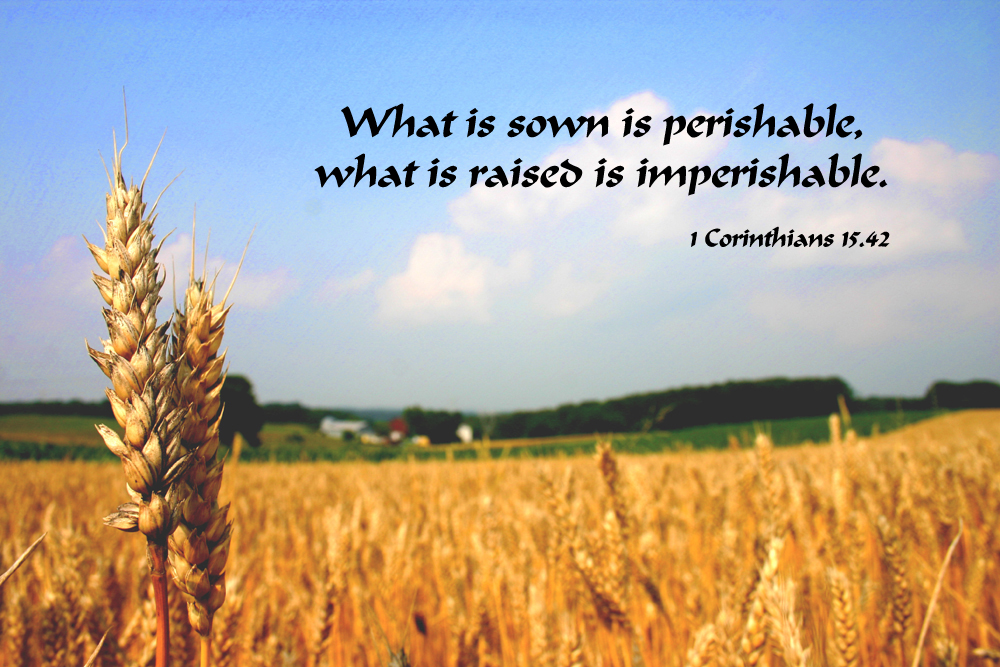 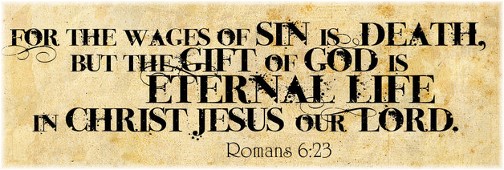 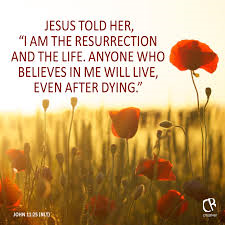 Complete the following (page 22)… 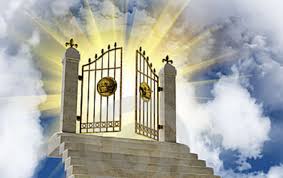 Christians believe that resurrection is a reality. However, there are different beliefs within Christianity about the form that resurrection will take. Explain, in detail, the differences between the resurrection of the soul and a bodily resurrection.   